УКРАЇНАПАВЛОГРАДСЬКА  МІСЬКА  РАДАДНІПРОПЕТРОВСЬКОЇ  ОБЛАСТІ(_____ сесія VІІ скликання)РІШЕННЯвід “____  ”______________ 2018 р.			№ __________Про внесення змін до структури та чисельності виконавчих органів Павлоградської міської ради Згідно з п. 5 ч. 1 статті 26 та ч. 1 статті 59 Закону України “Про місцеве самоврядування в Україні” міська радаВИРІШИЛА:1. Внести зміни до структури та чисельності виконавчих органів Павлоградської міської ради згідно з додатком (додається).2.  З 01 листопада 2018 року скоротити одну посаду головного спеціаліста сектору з економічних питань та контролю за фінансовою діяльністю лікувальних закладів відділу охорони здоров’я Павлоградської міської ради.3. З 01 лютого 2019 року ліквідувати в структурі виконавчих органів Павлоградської міської ради архівний відділ шляхом його приєднання до виконавчого комітету з покладанням відповідних повноважень. 4. З 01 лютого 2019 року ліквідувати в структурі виконавчих органів Павлоградської міської ради відділ по обліку комунального майна та житлової площі. Функції даного відділу щодо здійснення державної політики у сфері приватизації (відчуження) майна, що перебуває у державній та комунальній власності територіальної громади міста та щодо забезпечення ефективності використання майна покласти на управління комунального господарства та будівництва. 5. З 01 лютого 2019 року збільшити чисельність управління комунального господарства та будівництва на дві одиниці за рахунок переведення двох посад                      з відділу по обліку комунального майна та житлової площі для виконання вищезазначених функцій.6. З 01 лютого 2019 року створити в структурі виконавчих органів Павлоградської міської ради відділ реєстрації громадян виконавчого комітету                    з штатною чисельністю 5,25 одиниць. 7. Відділу по роботі з персоналом та забезпечення діяльності виконкому (Свириденко) провести заходи щодо внесення змін до структури та чисельності згідно чинного законодавства. 8. Фінансовому управлінню (Роїк) при формуванні міського бюджету врахувати структуру виконавчих органів Павлоградської міської ради.9. Відповідальність за виконання даного рішення покласти на начальника відділу по роботі з персоналом та забезпечення діяльності виконкому        Свириденко І.Є.10. Загальне керівництво за виконання даного рішення покласти на керуючого справами виконкому Шумілову С.М.		11. Контроль за виконанням даного рішення покласти на постійну депутатську комісію з питань планування, бюджету, фінансів, економічних реформ, інвестицій та міжнародного співробітництва (голова – Чернецький А.В.).Міський голова                                                        	          		А.О. ВершинаПитання на розгляд ради винесено згідно з розпорядженням міського голови від _______ №_______Рішення підготував:Начальник відділу по роботі з персоналом та забезпечення діяльності виконкому	         		І.Є. СвириденкоСекретар міської ради 								Є.В. Аматов Голова постійної депутатської комісії з питань планування, бюджету, фінансів, економічних реформ, інвестицій та міжнародного співробітництва						А.В. ЧернецькийКеруючий справами виконкому 						С.М. Шумілова	Перший заступник міського голови					В.С. Мовчан Начальник фінансового управління						Р.В. РоїкНачальник відділу бухобліку та звітності виконкому  							О.Б. Сімакова Начальник юридичного відділу						О.І. Ялинний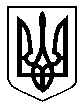 